ΠΑΡΑΡΤΗΜΑ ΙΙI – ΥΠΟΔΕΙΓΜΑ ΟΙΚΟΝΟΜΙΚΗΣ ΠΡΟΣΦΟΡΑΣ ΣΥΝΟΠΤΙΚΟΣ ΜΕΙΟΔΟΤΙΚΟΣ ΔΙΑΓΩΝΙΣΜΟΣ ΓΙΑ ΤΗΝ ΠΡΟΜΗΘΕΙΑ ΠΙΣΤΩΝ ΜΕΤΑΛΛΙΚΩΝ ΑΝΤΙΓΡΑΦΩΝ ΑΡΧΑΙΩΝ ΚΑΙ ΒΥΖΑΝΤΙΝΩΝ ΕΚΘΕΜΑΤΩΝ ΠΡΟΣ ΔΙΑΘΕΣΗ ΑΠΟ ΤΑ ΠΩΛΗΤΗΡΙΑ ΤΟΥ ΟΔΑΠΑΝΑΘΕΤΟΥΣΑ ΑΡΧΗ: ΟΡΓΑΝΙΣΜΟΣ ΔΙΑΧΕΙΡΙΣΗΣ ΚΑΙ ΑΝΑΠΤΥΞΗΣ ΠΟΛΙΤΙΣΤΙΚΩΝ ΠΟΡΩΝΔιεύθυνση Πολιτιστικών Παραγωγών, Πωλήσεων και Προβολής/Τμήμα Παραγωγής Ακριβών Αντιγράφων και Μοντελοθήκης- ΓλυπτοθήκηςΣτην αναγραφόμενη τιμή συμπεριλαμβάνεται η συσκευασία σε διάφανο σακουλάκι Στις προσφερόμενες τιμές περιλαμβάνονται όλες οι νόμιμες κρατήσεις. 				                                                                                                (ΑΠΑΡΑΙΤΗΤΩΣ)Σφραγίδα & υπογραφή συμμετέχοντοςΟΙΚΟΝΟΜΙΚΗ ΠΡΟΣΦΟΡΑ ΠΡΟΜΗΘΕΙΑΣ (ΤΙΜΕΣ ΣΕ €)ΣΤΟΙΧΕΙΑ ΠΡΟΣΦΕΡΟΝΤΟΣ:ΑΝΑΘΕΤΟΥΣΑ ΑΡΧΗ: ΟΡΓΑΝΙΣΜΟΣ ΔΙΑΧΕΙΡΙΣΗΣ ΚΑΙ ΑΝΑΠΤΥΞΗΣ ΠΟΛΙΤΙΣΤΙΚΩΝ ΠΟΡΩΝΑΡΙΘΜΟΣ ΔΙΑΚΗΡΥΞΗΣ: 9697/16-08-2021ΕΙΔΟΣ:  ΠΙΣΤΑ ΜΕΤΑΛΛΙΚΑ ΑΝΤΙΓΡΑΦΑ ΑΡΧΑΙΩΝ ΚΑΙ ΒΥΖΑΝΤΙΝΩΝ ΕΚΘΕΜΑΤΩΝ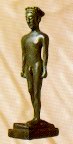 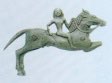 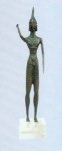 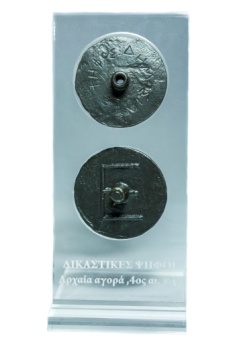 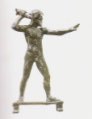 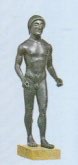 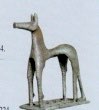 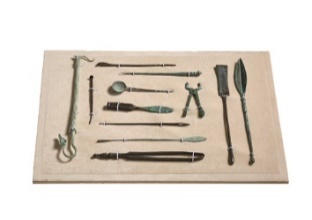 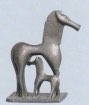 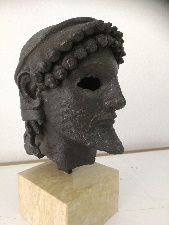 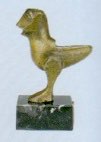 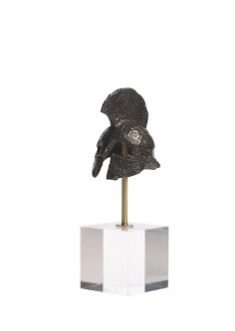 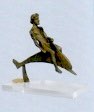 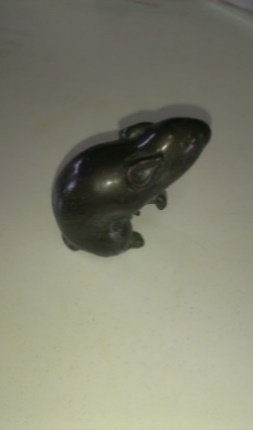 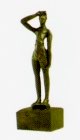 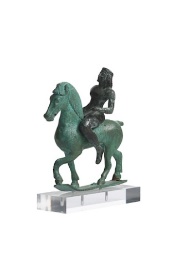 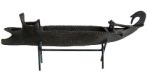 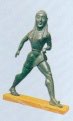 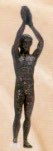 